2Mother Tongue-BasedMulti-lingual EducationKAGAMITAN NG MAG-AARALTagalogYunit 2Kagawaran ng EdukasyonRepublika ng PilipinasMother Tongue- Based Multi-lingual Education – Ikalawang BaitangKagamitan ng Mag-aaral: Ikalawang BahagiUnang Edisyon, 2013ISBN: 978-971-9601-31-9Paunawa hinggil sa karapatang-sipi. Isinasaad ng Seksiyon 176 ng Batas Pambansa Bilang 8293: Hindi maaaring magkaroon ng karapatang-sipi sa ano mang akda ng Pamahalaan ng Pilipinas. Gayon pa man, kailangan muna ang pahintulot ng pamahalaan o tanggapan kung saan ginawa ang isang akda upang magamit sa pagkakakitaan ang nasabing akda. Kabilang sa mga maaaring gawin ng nasabing ahensiya o tanggapan ay ang patawan ng bayad na royalty bilang kondisyon.Ang mga akda / materyales (mga kuwento, seleksiyon, tula, awit, larawan, ngalan ng produkto o brand names, tatak o trademarks, atbp.) na ginamit sa aklat na ito ay sa nagtataglay ng karapatang-ari ng mga iyon. Pinagsikapang mahanap at mahingi ang pahintulot ng mga may karapatang-ari upang magamit ang mga akdang ito. Hindi inaangkin ni kinakatawan ng mga tagapaglathala (publisher) at may-akda ang karapatang-aring iyon.Inilathala ng Kagawaran ng EdukasyonKalihim: Br. Armin A. Luistro FSCPangalawang Kalihim: Yolanda S. Quijano, Ph.DInilimbag sa Pilipinas ng ____________Department of Education-Instructional Materials Council Secretariat (DepEd-IMCS)Office Address: 	2nd Floor Dorm G, Philsports Complex, Meralco Avenue. Pasig City, Philippines 1600Telefax:                     (02) 634-1054 or 634-1072E-mail Address: 	imcsetd@yahoo.comTalaan ng NilalamanKuwarter 2: Ako at ang Aking Pamilya Modyul 10: Gawain ng Pamilya..................................................... 5Modyul 11: Katangian Ko, Karangalan ng Aking Pamilya.......... 14Modyul 12: Pagtutulungan ng Pamilya......................................... 23 Modyul 13: Pagmamalasakit sa Pamilya...................................... 30Modyul 14: Musika ng Bayan Ko.................................................. 40Modyul 15: Ang Aking Tungkulin sa Pamilya.............................. 47Modyul 16: Pangalagaan Ating Kapaligiran.............................. 53Modyul 17: Pagkakabuklod ng Pamilya..................................... 59Modyul 18: Magsulatan Tayo ...................................................... 68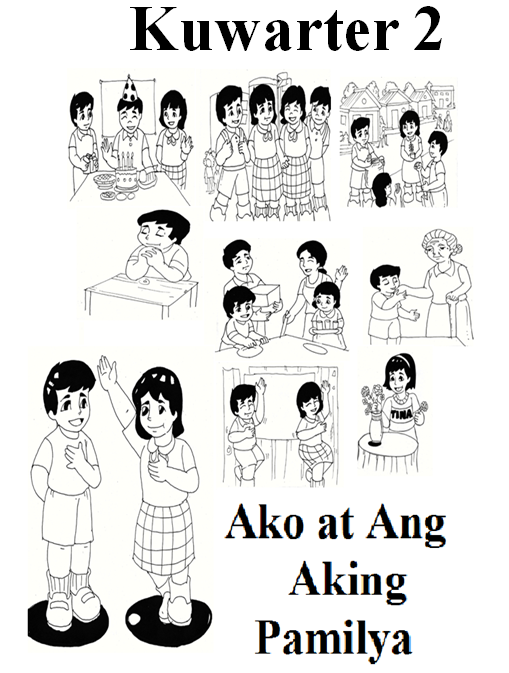 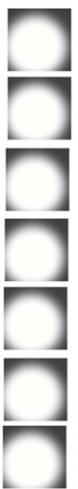 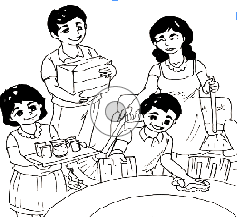 Modyul 10Gawain ng PamilyaNilalayon ng modyul na ito na mahubog ang kakayahan ng mag-aaral sa pakikipagtalastasan tungkol sa gawain ng kaniyang pamilya, mapagyaman ang kaniyang  kamalayaan sa gramatika sa pagkilala ng mga salitang kilos na nagawa na, at mapaunlad ang kaniyang kasanayan sa pag-unawa sa binasa, pagbaybay, pagbuo, at pagsulat upang magamit ito sa pagbubuo ng sariling teksto, talata,  o kuwento.Kaalaman sa Pagbigkas at Wika,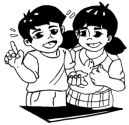 Pagyamanin!Basahin ang mga pangungusap.1.  Dumalaw ako sa aking lolo at lola noong nakaraang bakasyon.2.  Nagdilig si kuya ng mga halaman kaninang umaga.3.  Ang mga guro ay nagtanim ng mga puno kahapon.Tandaan!Pandiwa ang tawag sa mga salitangnagpapakita ng kilos o galaw.May mga pandiwang nagsasaad ng kilos o galaw na ginawa na. May mga salitang nagpapahiwatig kung ang pandiwa ay ginawa na katulad ng:kahapon  		kagabikanina  			noong nakaraanGawain 1Salungguhitan ang pandiwang ginamit sa pangungusap. Iguhit ang masayang mukha kung ginawa na at malungkot na mukha kung hindi. Gawin ito  sa iyong notbuk.Naghugas ako ng mga pinggan kagabi.Namamalengke si nanay araw-araw.Bukas ay mamamasyal kami sa parke.4.  Inayos ni Darenn ang nasirang bakod kaninang umaga.5.  Sasamahan ko mamaya si ate sa kaniyang silid.Gawain 2Sumulat ng isang talata tungkol sa ginawamo noong nakaraang bakasyon  gamit ang mgapandiwang nagsasaad ng kilos na ginawa na.Pansinin ang tamang gamit ng malaking letra,espasyo ng mga salita, wastong bantas, tamangpasok ng unang pangungusap, at anyo ng iyongtalata.Gawin ito sa iyong kuwaderno.Noong Nakaraang Bakasyon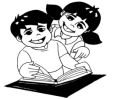 Hiwaga ng Panitikan,Tuklasin!Unawain ang mga salitang nasa ibaba upanglubos na maunawaan ang bagong kuwento.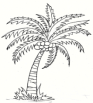 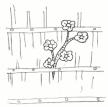 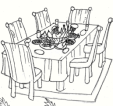 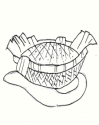 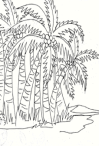 hitik na hitikHitik na hitik sa bunga ang puno ng niyog.nakapaskilAng bulaklak na yari sa tangkay ng niyogay nakapaskil sa dingding ng bahay.hapag kainanMay mga pagkain sa hapag kainan.Dito kumakain nang sabay-sabay angmag-anak.sinukmaniNagluto si lola ng malagkit na bigas namay gata at asukal. Binudburan niya saibabaw nito ng latik ng niyog. Masarapsiyang magluto ng sinukmani.niyuganIpinasyal ni lolo si Carlo sa niyugan.Maraming puno ang niyugangkaniyang nakita.Puno ng BuhayAkda ni Grace Urbien-Salvatus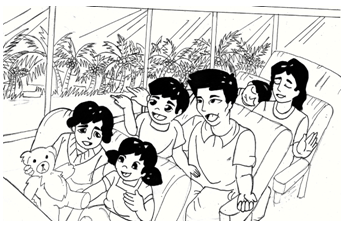 Isang bakasyon, umuwi sa Quezon ang pamilya Reyes.Nakita nila ang maraming tanim na niyog sa daan. Hitik na hitik sa bunga ang mga ito.“Ang mga iyan ay tinatawag na puno ng buhay,” sabi ni Mang Herman kay Carlos habang itinuturo ang mga puno ng niyog.“Bakit po tinawag na puno ng buhay ang niyog, tatay?” tanong ni Carlos sa kaniyang tatay.“Mamaya mo na sagutin iyan at bababana tayo,” sabi naman ni Aling Marina. “Matutuwa ang iyong Lolo Mario at Lola Anselma sa ating pagdating,” dagdag pa nito.Pagpasok pa lamang nila sa bakuran ay napansin na ni Carlos ang bakod na yari  sa kahoyng niyog.Napansin din niya na ang bahay pala ay yaridin sa niyog.Ang hagdan, sahig, dingding, poste,  at maging ang mesa at mga upuan ay yari sa kahoy ng niyog.Ang bintana at bubong naman ay yari sa dahon ng niyog. Nakita din niya ang nakapaskil na bulaklak na yari sa tangkay ng niyog at ang dahon naman ay yari sa palapa nito.  “Kumain muna kayo at magpahinga sandali,” sabi ni Lola Anselma habang nagmamano ang mga bagong dating. Sa hapag kainan ay  may nakahandang buko juice,  buko salad at sinukmani.  “Ipapasyal ko ang aking apo mamaya sa niyugan,” masayang sabi naman ni Lolo Mario.Napangiti si Carlos. Ngayon ay alam na niyakung bakit tinawag na puno ng buhay ang niyog.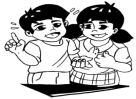 Kaalaman sa Literatura,Pagyamanin!Tandaan!May elemento ang kuwento. Ang Tauhan ay ang gumaganap sa kuwento.Ang tagpuan ay ang lugar kung saan naganap ang kuwento.Ang mga pangyayari ay ang mga naganap sa kuwento.Gawain 3Basahin ang maikling kuwento. Isulat sasagutang papel ang tauhan, tagpuan, at mgapangyayari nito.Araw ng PamilyaPagbasa at PagsulatAkda ni Virginia C. LizanoTuwang –tuwang pinanonood nina TatayJulios at Nanay Malyn sina Luisa at Jeus na naglalaro sa parke. Naghabulan ang magkapatid. Nagpadausdos sila sa slide.  Sumakay din sila sa duyan at seesaw. Walang pasok kaya nagkaroon sila ng mahabang oras para ipasyal ang mga bata.  Nang mapagod ay masayang nagsalo salo ang pamilya Villenes sa pagkaing inihanda ni Nanay Malyn.Tauhan: ____________________________Tagpuan: ___________________________Mga Pangyayari: ____________________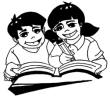  Pagbasa at Pagsulat, Paunlarin!Basahin nang papantig na baybay ang mgasalita. Ipalakpak ang kamay ayon sa baybay at bilisng pagbasa sa salita.umuwi  bakasyon nakita  bakuranpagdating kahoy  napansin  niyognakapaskil  hagdan    magpahinga bubongipapasyal  bulaklak   napangiti  tangkaynakahanda upuan  tinawag  niyuganGawain 4Tingnan ang bawat larawan. Bigkasin ang ngalan nito nang papantig na baybay. Isulat ang tamang baybay nito sa sagutang papel.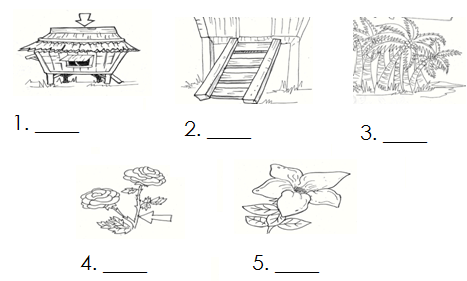 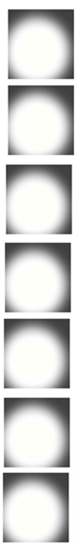 Katangian Ko,Karangalan ng Aking PamilyaModyul 11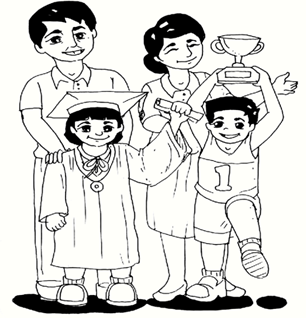 Nilalayon ng modyul na ito na mahubog angkakayahan ng mag-aaral sa pakikipagtalastasan,mapagyaman ang iyong kamalayan sa gramatikasa pagkilala ng mga pandiwang ginagawa pa; atmapaunlad ang kanilang kasanayan sa pag-unawa sa binasa, pagbaybay,pagbuo, at pagsulat upang magamit  ito sa pagbubuo ng sariling teksto, talata, o kuwento.Kaalaman sa Pagbigkas at Wika,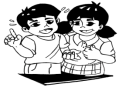 Pagyamanin!Basahin ang tugma.Batang  HuwaranAkda ni Grace Urbien-SalvatusAraw-araw ay pumapasok sa paaralanNakikibahagi sa mga talakayanTuwing hapon, takdang aralin ay sinasagutanPagsusulit ay pinaghahandaanGawain ng batang huwaran.Basahin ang mga pangungusap na naglalahad ng mga gawain.1.  	Araw-araw siyang pumapasok sa paaralan.2.  	Tuwing hapon ay nagbabasa siya ng kaniyangmga aklat.3.  	Isinasaulo niya ngayon ang awit.Tandaan!Pandiwa ang tawag sa mga salitang nagpapakita ng kilos o galaw.May mga pandiwang nagsasaad ng kilos o galaw na ginagawa pa.May mga salitang nagpapahiwatig kung ang pandiwa ay ginagawa pa katulad ng:palagi 		 araw-araw 	ngayon        kasalukuyan   	 tuwing Gawain 1	Kilalanin ang pandiwang ginamit sa bawat pangungusap. Lagyan ng tsek () kung ito ay ginagawa pa, at ekis (x) kung hindi. Gawin ito sa kuwaderno._____ 1.	 Si Fe ay nagsusulat ngayon._____ 2.	 Palaging tumutulong si Nena sa gawaing                bahay._____ 3.  Araw-araw akong kumakain ng prutas._____ 4.  Nagdilig ako ng mga halaman kahapon._____ 5.  Namasyal kami sa Antipolo noong Linggo.Gawain 2Tingnan  ang bawat larawan. Sumulat ngpangungusap tungkol sa ginagawa ng nasalarawan. Isulat ang sagot sa kuwaderno.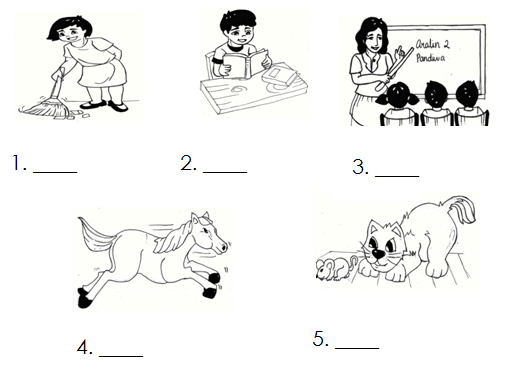 Gawain 3Sumulat ng isang talata tungkol sa iyong palaging ginagawa sa araw-araw sa loob ng isanglinggo.Simulan ang iyong ginagawa tuwing Linggo hanggang Sabado.Gamitin ang iyong kaalaman sa mga pamantayan sa pagsulat ng talata na may tamang gamit ng malaking letra, espasyo ng mga salita, wastong bantas, tamang pasok ng unang pangungusap ng talata, at anyo.Ang mga Palagi kong  Ginagawa sa Loob ng Isang LinggoTuwing Linggo, _______________________________________________________________________________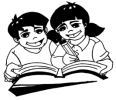 Hiwaga ng Panitikan,Tuklasin!Pag-aralan ang mga salita sa ibaba. Unawain ang ibig sabihin nito ayon sa pahiwatig ng pangungusap.huwaranTaglay ni Glenda ang mga katangiang dapat gayahin ng isang bata kaya siya ay isang huwaran.talakayanPinag-uusapan ng guro at mga mag-aaral ang tungkol sa kanilang aralin. Naging masigla ang kanilang talakayanisinasauloIsinasaulo ni Glenda ang awit. Kaya na niya itong awitin na hindi nakatingin sa kaniyang kopya.recitationMay recitation kami bukas. Tatawag ang aming guro ng batang aawit sa harap ng klase.Huwarang Mag-aaralAkda ni Nympha L. Reyes     Si Glenda ay isang huwarang mag-aaral.Sa katunayan, siya ang nagunguna sa kanilang klase sa ikalawang baitang. Araw-araw siyang pumapasok sa paaralan.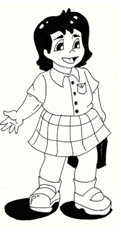 Palagi siyang nakikinig sa kaniyangguro at nakikibahagi sa mga talakayan at pangkatang gawain.Tuwing hapon ay nagbabasa siyang kaniyang mga aklat. Palagi dinniyang ginagawa ang kaniyang takdang aralin. Kagaya ngayon, isinasaulo niya ang awit ayon sa pagkakasunod-sunod ng araw sa isang linggo. “ Linggo, Lunes, Martes, Miyerkules, Huwebes, Biyernes, Sabado,” awit ito habang ipinapalakpak niya ang kaniyang kamay at iginagalaw ang kaniyang ulo pakaliwa at pakanan. Nagsasanay siya para sa kanilang recitation bukas.Tandaan!Mauunawaan ang kuwento sa pamamagitan ng pag-aaral sa kahulugan ng mga salitang ginamit, pagtukoy sa tauhan, at pagsasalaysay muli sa detalye ng kuwento.Kaalaman sa Literatura,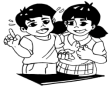 Pagyamanin!Basahin ang mga salita.dyaket  			dram  		trumpoglobo  			braso  		gripodyaryo  			drayber  		trakGloria      		Brenda    	grasadyanitor  		drama  		traysikelgradoTandaan!Kambal katinig ang tawag sa mga salitang mayroong dalawang katinig na magkasama sa isang pantig.Halimbawa:prito  	klase 	gradoGawain 4Basahin ang mga pangungusap. Sipiin sa sagutang papel ang mga salitang may kambal katinig.1.  	Panalo kami sa palaro kaya’t kami ay maypremyo.2.  	Malayo pa ay maririnig na ang busina ng tren.3.  	Malamig ang klima sa kabundukan.4.  	Mahilig kumain ng tsokolate si Nene.5.  	Ang plastic ay kabilang sa di-nabubulok naBasuraPagbasa at Pagsulat,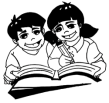 Paunlarin!Basahin ang mga salitang may kambal katinig at ang wastong pagbaybay ng mga ito.dyaket (dya-ket)    	dram (dram)trumpo (trum-po)    	globo (glo-bo)braso (bra-so)    		gripo (gri-po)dyaryo (dyar-yo)    	drayber (dray-ber)trak (trak )   			Gloria (Glo-ria)Brenda (Bren-da)    	grasa (gra-sa)dyanitor (dya-ni-tor)  	drama (dra-ma)traysikel  (tray-si-kel )Tandaan!Binabasa ang mga salitang may kambal katinig nang papantig na baybay at may wastong diin sa pantig nito.Binabasa ang tunog nito nang iisa at madulas ang pagbasa nito.Isinusulat ang mga pangungusap nang may wastong pagitan ang mga salita, paggamit  ng malaking letra sa simula ng pangungusap, at paggamit ng wastong bantas sa hulihan nito.Gawain 5Tingnan ang bawat larawan. Bigkasin angngalan nito nang papantig na baybay. Isulat angtamang baybay nito sa sagutang papel.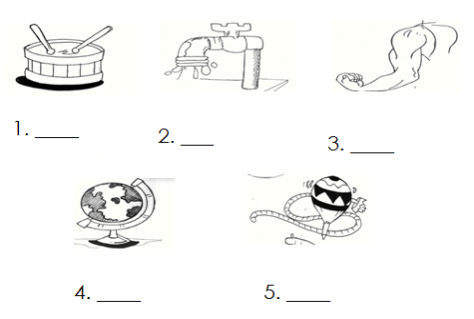 Gawain 6Mag-isip ng limang salitang may kambal katinig. Iguhit ang larawan nito. Isulat ang kahulugan nito, at gamitin ito sa pangungusap. Tingnan ang halimbawa. Gawin ito sa kuwaderno.Pagtutulungan ng Pamilya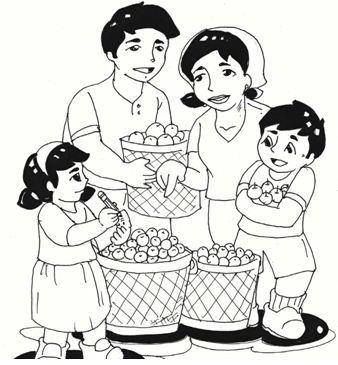 Modyul 12Nilalayon ng modyul na ito na mahubog angkakayahan ng mag-aaral sa pakikipagtalastasan,mapaunlad ang kanilang  kasanayan sa pag- unawa sa binasa sa pamamagitan ng pagbibigayng hinuha sa posibleng katapusan ng kanilangbinasa, pagsusunod-sunod ng pangyayari,  atmapagyaman ang kanilang kaalaman sagramatika upang magamit ang mga ito sa pagbuoat pagsulat ng sariling teksto, talata, o kuwento.Kaalaman sa Pagbigkas at Wika,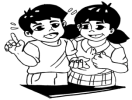 Pagyamanin!Lakbay diwa.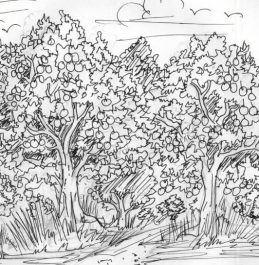 Gamit angimahinasyon, ano anggagawin ng Yong pamilya kung pupunta kayo sa lagar na nasa larawan?Basahin ang mga pangungusap na hango sa ginawang  lakbay-diwa.1.  Pupunta  kami sa taniman ng dalanghita sa       Sabado.2.	 Bubunutin namin ang mga damo sa paligid ng        mga pananim.3.  Pipitasin namin  ang mga hinog na dalanghita.4.  Magtutulungan ang aming pamilya upang         matapos ang gawain.Tandaan!Pandiwa ang tawag sa mga salitang nagpapakita ng kilos o galaw. May mga pandiwang nagsasaad ng kilos o galaw na gagawin pa lamang.May mga salitang nagpapahiwatig kung ang pandiwa ay gagawin pa lamang katulad ng: sa darating na..., sa isang..., bukas, mamaya, sa susunod na ….Gawain 1  Piliin ang tamang pandiwa para mabuo angpangungusap. Isulat ito sa kuwaderno.1. Si Nene ay ( tumula, tumutula, tutula) mamaya sa palatuntunan.2. (Nanalo, Nananalo, Mananalo) kaya siya sa	paligsahan bukas?3. Sa isang buwan ay (bumili, bumibili, bibili) kami ng sapatos.4. Sa susunod na taon ay (lumipat, lumilipat, lilipat ) na kami ng tirahan.5.(Pumasok, Pumapasok, Papasok) ka ba sa Lunes?Gawain 2Isipin ang inyong gagawin sa susunod na Linggo. Sumulat ng limang pangungusap tungkol dito gamit ang mga pandiwang gagawin pa lamang. Gamitin ang pamantayan sa pagsulat ng mga pangungusap na napag-aralan na. Gawin ito sa kuwaderno.Talaan ng aking gagawin sa susunod na Linggo1. ______________________________________________2. ______________________________________________3. ______________________________________________4. ______________________________________________5. ______________________________________________ Hiwaga ng Panitikan,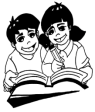  Tuklasin! Pag-aralan at unawain ang mga salita.dalanghita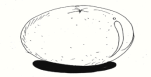 Mayaman sa bitamina C ang dalanghita.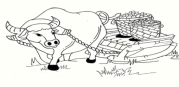 kaingAng kaing ng dalanghita ay lulan ng paragos.linangMay kubo kami sa linang. Nasa Baryo Bukal ito.pipitasinHinog na ang mga dalanghita kaya pipitasin na ang mga ito.mag-aatagKami ay mag-aatag sa paligid ng mga pananim upang mawala ang mga damo.Basahin ang kuwento sa susunod na pahina nang tuloy-tuloy, may tamang damdamin, ekspresyon at paghahati ng mga salita.AnihanAkda ni Nimpha L. ReyesPanahon na ng anihan ng dalanghita kaya pupunta ang mag-anak ni Mang Leroy sa kanilang linang sa Sabado.  Mayroon silang isang kubo doon na malapit sa kanilang bukid. Mag-aatag muna sila upang malinis ang paligid ng taniman.Pagkatapos mag-atag ay pipitasin naman nila ang mga hinog na dalanghita.  Ilalagay nila sa kaing ang mga mapipitas nilang dalanghita. Isasakay nila ang mga kaing ng dalanghita sa isang paragos. Hihilahin ng kalabaw ang paragos papunta sa kanilang kubo. Dadalhin nila ang mga ito sa palengke kinabukasan.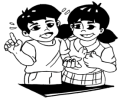 Kaalaman sa Literatura,Pagyamanin!Basahin ang mga  pangyayaring isinasaad ng bawat larawan.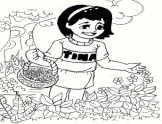 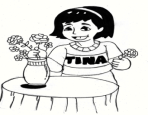 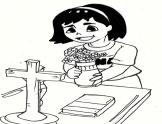 Inilagay ni Tina    Inilagay ni Tina ang    Namitas si Tinaang mga             plorera ng 		          ng mgabulaklak sa 	     bulaklak                      bulaklak saplorera	             sa altar                        sa hardinTandaan!Napagsusunod-sunod ang mga pangyayari ayon sa detalye ng kuwento at sa tulong ng mga larawan.Gawain 3Basahin ang mga pangyayari. Pagsusunod-sunurin ang mga ito gamit ang bilang 1-5. Gawin itosa kuwaderno._____a. Hininaan niya ang apoy para ma-in-in ang             kanin._____b. Hinugasan ni Tibang ang bigas nang             mabuti._____c. Kumuha si Tibang ng tatlong takal na bigas._____d. Hinayaan niyang kumulo ang tubig             hanggang sa makati ito._____e. Nilagyan niya ang bigas ng tatlong takal na             tubig.Gawain 4Isipin ang mga paraan ng wastong paliligo.Lagyan ng  bilang 1-5 ang mga paraan ayon sapagkakasunod-sunod ng mga ito. Gawin ito sakuwaderno._____a. Banlawang mabuti ang katawan at ang                buhok._____b. Buhusan ang buong katawan ng tubig._____c. Tuyuin ang sarili gamit ang malinis na tuwalya._____ d. Sabunin ang katawan at lagyan ng                shampoo ang buhok._____ e. Maghilod ng katawan gamit ang bimpo.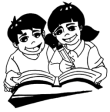 Pagbasa at Pagsulat,Paunlarin!Basahin ang mga pangyayari sa kuwentong“Anihan”. Pansinin ang ayos ng mga pangungusapsa kuwento.Mag-aatag  muna ang pamilya ni Mang Leroy upang malinis ang paligid ng taniman. Pagkatapos mag-atag ay pipitasin naman nila ang mga hinog na dalanghita. Ilalagay nila sa kaing ang mga mapipitas nilang dalanghita. Isasakay nila ang mga kaing ng dalanghita sa isang paragos. Hihilahin ng kalabaw ang paragos papunta sa kanilang kubo.Tandaan!Basahin ang mga kuwento o talata nang may wastong diin, intonasyon, paghinto, at pagsunod sa mga bantas.Isinusulat o sinisipi ang mga kuwento o talata nang may wastong espasyo ng mga salita, tamang paggamit ng malaking letra, wastong bantas, at tamang pasok ng unang pangungusap nito.Pagmamalasakit sa Pamilya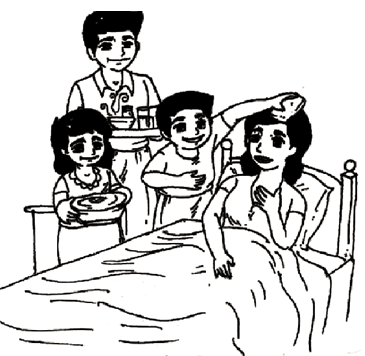 Modyul 13Nilalayon ng modyul na ito na mahubog angkakayahan ng mag-aaral sa pakikipagtalastasan;mapaunlad ang kanilang kasanayan sa pag-unawa sa binasa sa pamamagitan ng pagbibigayng hinuha sa posibleng katapusan ng kanilangbinasa, pagsagot sa literal at mas mataas na antasng pagtatanong; at mapagyaman ang kanilangkaalaman sa gramatika upang magamit ang mgaito sa pagbuo at pagsulat ng sarili nilang teksto,talata o kuwento.Kaalaman sa Pagbigkas at Wika,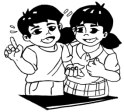 Pagyamanin!Basahin ang mga pangkat ng salitangnagsasaad ng kilos.A 				B 			CTandaan!Pandiwa ang tawag sa mga salitang nagpapakita ng kilos o galaw. Ang pandiwa ay may tatlong panahunan:Gawain 1Punan ng tamang pandiwa ang patlang upang mabuo ang talaan ayon sa panahunang nakatala. Tingnan ang halimbawa. Gawin ito saGawain 2Bilugan ang tamang pandiwa sa loob ngpanaklong upang mabuo ang pangungusap. Gawinito sa kuwaderno.Tuwing Linggo ay (pumunta, pumupunta,          pupunta) kami sa parke.2. 	(Namasyal, Namamasyal, Mamamasyal ) ang pamilya  Renon sa Batangas sa darating na bakasyon.3. 	Si Maricel ay ( naglinis, naglilinis, maglilinis) ng bakuran  kaninang umaga.4. 	Palagi siyang (sumunod, sumusunod, susunod) sa paalala ng kaniyang ina.5. 	( Nag-aral, Nag-aaral, Mag-aaral) ka ba ng iyong aralin araw-araw?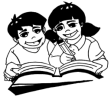 Hiwaga ng Panitikan,Tuklasin!Pag-aralan at unawain ang talasalitaan.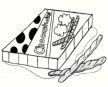 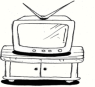                   Telebisyon         Isang kahon ng tsokolatepasalubongMay pasalubong ang nanay na tsokolate.Dala niya ito pagkagaling sa opisina.paalalaPaalala o bilin ng kaniyang ina na hindiuubusin ang isang kahon na tsokolate.waring walang narinigWaring walang narinig sina Melody atHerman. Patuloy pa rin silang kumakain ngtsokolate.Ang Paalala ni NanayAkda ni Raymond C. Francia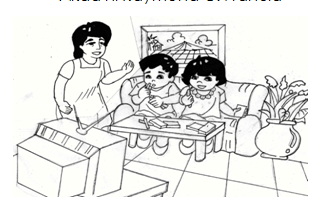 Kumakain ng tsokolate sina Melody at Herman habang nanonood ng telebisyon isang gabi. Pasalubong ito ng kanilang nanay pagdating niya galing sa opisina noong hapong iyon.“Huwag ninyong uubusin lahat ang laman ng isang kahon ng tsokolate at baka sumakit ang inyong ngipin. Magsipilyo din kayo bago matulog,” paalala ng kanilang nanay. Waring walang narinig sina Melody at Herman.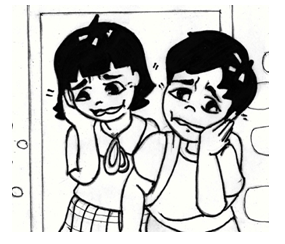 Kinabukasan, papasok na sana sila sa paaralan ng halos sabay na  hinawakan nila ang kanilang pisngi. “Aray!” ang sabi ni Melody. “Nanay!” ang tawag naman ni Herman sa kanilang nanay.Gawain 3Basahin at unawain ang kuwento.Ang Susi sa TagumpayAkda ni Violeta U. EstebanBata pa lamang si Grace ay kinakitaan na siya ng pagiging masipag at matiyaga. Ibinubuhos niya ang lahat ng kaniyang makakaya sa lahat ng kaniyang gawain. Siya na ang inaasahan ng kaniyang magulang sa mga gawaing bahay habang sila ay abala sa paghahanapbuhay upang sila ay may pantustos sa araw-araw nilang pangangailangan.Dahil sa hirap ng kanilang buhay, napilitan siyang pumunta sa Maynila. Pinag-aral siya ng Sekondarya ng kaniyang tiya doon. Mahirap din ang kanilang pamilya kaya’t kinailangan niyang tumulong sa kanila. Naging suliranin niya kungpaano siya makakatapos ng kolehiyo. Pangarappa mandin niya na maging isang guro. Naglakasloob siyang kausapin ang kaniyang tiyo nanakapangasawa ng taga-Quezon na tustusanang kaniyang pag-aaral. Malapit lang kasi angpaaralan ng kolehiyo sa kanilang bahay.Madaling araw pa lamang ay gumigising na siya upang gawin ang mga gawaing bahay. Pagkatapos ng lahat ng kaniyang gawain ay nagbabasa-basa naman siya ng mga aklat. Tuwing ika-apat ng hapon pa kasi ang kaniyang pasok hanggang ika-walo ng gabi. Pinaplano niyang mabuti ang kaniyang mga gawain sa paaralan at sa bahay upang magampanan niya pareho ang mga ito  nang maayos. Tuwang-tuwa ang kaniyang tiyo dahil nakatapos siya bilang guro na may gintong medalya.Bilang isang guro, ginampanan niya ang kaniyang sinumpaang tungkulin sa pamamagitanng pagtuturo nang may dedikasyon at may puso. Dahil sa kaniyang hindi matatawarang kontribusyon sa edukasyon, ginawaran siya bilang isa sa mga “Natatanging Guro” ng bansa.Sagutin ang mga tanong. Isulat sa sagutang papel ang letra ng tamang sagot.1.	 Sino ang binabanggit sa lathalain?a.  Si Grace   b. ang nanay   b. Tiyo2.	Ano-ano ang taglay  niyang katangian mula pagkabata?a.  Mabait at palakaibiganb.  Masipag at matiyagac.  Masunurin at mapagbigay3.	Bakit siya na ang inaasahan sa mga gawaing bahay ng kaniyang magulanga. Walang kakayahan ang kaniyang magulang       sa paggawa.b. Lumpo ang kaniyang magulang.c. Abala ang kaniyang magulang sa paghahanapbuhay.4.	 Saan siya nag-aral ng sekondarya? a.  sa Quezon  b. sa Maynila   c. sa Bicol5.	 Ano ang kaniyang naging suliranin?a. Kung paano siya  makakatapos ng kolehiyob. Kung paano niya gagawin ang mga gawaing bahayc. Kung paano siya luluwas sa Maynila6.	Paano niya ito nabigyan ng solusyon?a.  Humingi siya ng pera sa kaniyang tiyob.  Kinausap niya ang kaniyang tiyo na tustusan      ang kaniyang pag-aaralc.  Nagtrabaho siya sa isang tindahan7.	Kailan siya pumapasok sa kolehiyo?a. Tuwing ika-apat hanggang ikawalo ng gabib. Tuwing ika-pito hanggang ikaapat ng haponc. Tuwing ika-isa hanggang ikaapat ng hapon8.	Bakit tuwang-tuwa ang kaniyang tiyo?a.	Nagawa niya nang maayos ang kaniyang    gawainb. Pumapasok siya naang naglalakad lamangc. Nakatapos siya bilang guro na may gintong medalya9.	Bakit siya ginawaran na isa sa mga “Natatanging Guro” ng bansa?a. Dahil sa kaniyang di matatawarang      kontribusyon sa edukasyon.b. Ginampanan niya ang kaniyang sinumpaang      tungkulin sa pamamagitan ng pagtuturo      nang may dedikasyon at may pusoc.  Dahil sa kombinasyong sagot sa A at B.10.	Bilang isang bata, paano mo tutularan si Grace?a.	Kukuha rin ng kurso sa pagka-guro pagdating sa kolehiyob.	Sisikaping isaisip, isapuso at isabuhay ang mga natatanging katangian para maging susi ng tagumpayc.	Sa Maynila at Quezon din mag-aaralPagbasa at Pagsulat,Paunlarin!Tandaan!Nakabubuo ng kuwento sa pamamagitan ng paggamit ng sariling karanasan batay sa kuwentong nabasa. Isinusulat ito gamit ang pamantayan sapagsulat at binabasa ito nang may wastong bigkas, diin, wastong paghinto, at pagsunod sa bantas.Gawain 4“Brainstorming Activity”.  Bumuo ng isang talata. Pumili sa mga nakatalang paksa. Paligsahan sa______(Pagtula/Pag-awit/Pagsayaw/Quiz Bee/Pagguhit )Mga gabay na tanong sa pagbubuo ng inyong talata.Ano ang sinalihang paligsahan?b.  	Ano-ano ang ginawa ninyong paghahanda para sa paligsahan?c.  	Ano ang mga pangyayari sa araw ngpaligsahan?d.  	Ano ang resulta ng paligsahan?e.  	Kung kayo ay panalo, ano ang inyongpakiramdam at ano ang ginawa ninyopagkatapos?f.  	Kung kayo ay natalo, paano ninyo itotinanggap at ano ang ginawa ninyopagkatapos?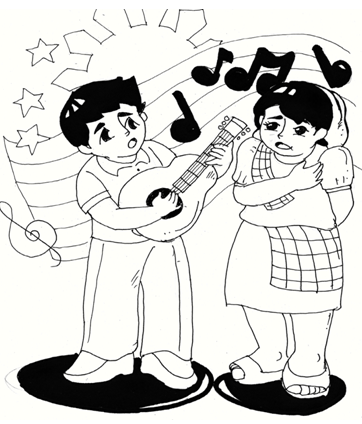 Modyul 14Musika ng Bayan KoNilalayon ng modyul na ito na mahubog angng mag-aaral sa pakikipagtalastasan, magkaroonng kamalayan sa mga sariling awitin, mapagtibayang kanilang kaalaman sa mga elemento ng tula,at higit na malinang ang kasanayan sa pagbasa,pagbaybay, at pagsulat.Kaalaman sa Pagbigkas at Wika,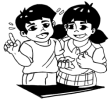 Pagyamanin!Bigkasin ang tula.Sariling Awit TangkilikinKatha ni Grace Urbien-SalvatusSariling awit ay tangkilikinTaglay  nito ang kultura natinMga liriko nito’y malinaw na bigkasinAwitin ito nang buong damdamin.CALABARZON March ating ipagmalakiNagmula dito ang maraming bayaniPagkakaisa ang laging mithiPag-unlad ng kabataan ang inuuna lagi.Tandaan!Salitang magkatugma ang tawag samga salitang magkapareho ang tunog sahuling pantig.Gawain 1Basahin ang tula/tugma. Punan ng tamangsalita ang patlang upang mabuo ang saknong nito.Gawin ito sa kuwaderno.tinaniman   	nagtutulunganligtas   		maiwasanSa Aming LalawiganAkda ni Violeta U. EstebanDito sa aming lalawiganLahat kami’y __________Paligid ay nililinisanUpang sakit ay _________. “Gulayan”, proyekto ng bayanBakanteng lote’y __________Organikong gulay at prutasSa kemikal tiyak na ________.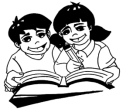 Hiwaga ng Panitikan,Tuklasin!Basahin ang mga pangngalang pantangi.Rizal  		Cavite  		Laguna    	BatangasQuezon   	Antipolo    	San Pablo  	CaviteLucena  	        Calamba        Sta.Rosa            Dasmariñas    Lipa   		TanauanBasahin ang teksto ng awit nang tuloy-tuloy,may tamang damdamin, ekspresyon at paghahating mga salita.CALABARZON MARCHMusika at Liriko ni Agapito N. CaritativoDito sa Timog KatagaluganSumibol ang bagong pangalanAng kaunlaran kay bilis at masaganaLahat kami'y may pagkakaisaSa mithiin ay sama-samaMabuhay ang CALABARZONCALABARZON sa habang panahonPaningit-awit:Lalawigang Rizal, Cavite, Laguna,Batangas, Quezon at mga lungsod paAntipolo, San Pablo, Cavite, LucenaBatangas, Calamba, Sta. Rosa,Dasmarinas Tanauan at LipaHey, Hey!Mga kawani ay tanging-tangiMaglingkod ay laging gawiKaylan pa man sa Diyos ang aming lahiKabataan ay paunlarinIto ang unang layuninMabuhay ang CALABARZONCALABARZON sa habang panahonMabuhay ang CALABARZONCALABARZON sa habang panahonMabuhay!Kaalaman sa Literatura,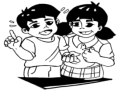 Pagyamanin!Basahin ang unang saknong ng CALABARZON March.Dito sa Timog KatagaluganSumibol ang bagong pangalanAng kaunlaran kay bilis at masaganaLahat kami'y may pagkakaisaSa mithiin ay sama-samaMabuhay ang CALABARZONCALABARZON sa habang panahonTandaan!May mga elemento ang tula.Ang ritmo ng tula ay nagsasabi kung ilang pantig ang isang taludtod. Ito ay may malayang ritmo kapag hindi pare-pareho ang bilang ng pantig sa bawat taludtod.Ang tugma ng tula ay bilang ng salitang magkatugma na ginamit sa bawat saknong.Isahang tugmaiisa ang tugmang ginamit sa isang saknong.Dalawahang tugmamayroong dalawang pares na tugmang ginamit sa isang saknong.Tatluhang tugmamayroong tatlong pares na tugmang ginamit sa isang saknong.Gawain 2Basahin ang ikalawang bahagi ng CALABARZON March  nang may tamang tono at papantig na baybay . Tukuyin ang ritmo, tugma, at mga salitang magkatugma na ginamit. Gawin ito  sa kuwaderno.Lalawigang Rizal, Cavite, Laguna,Batangas, Quezon at mga lungsod paAntipolo, San Pablo, Cavite, Lucena,Batangas, Calamba, Sta. Rosa,Dasmarinas, Tanauan at Lipa.Ritmo ng awit: ___________________________Tugma ng awit:__________________________Mga salitang magkatugma:________________________Gawain 3Basahin ang ikatlong bahagi ng CALABARZAON March nang may tamang tono at papantig na baybay. Tukuyin ang ritmo, tugma, at mga salitang magkatugma na ginamit. Isulat ang sagot sa iyong notbuk.Mga kawani ay tanging-tangiMaglingkod ay laging gawiKaylan pa man sa Diyos ang aming lahiKabataan ay paunlarinIto ang unang layuninMabuhay ang CALABARZONCALABARZON sa habang panahonRitmo ng awit: ___________________________Tugma ng awit:__________________________Mga salitang magkatugma:______________Pagbasa at Pagsulat,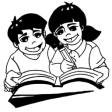 Paunlarin!Tandaan!Basahin nang papantig na baybay ang mga salitang may mahahabang  pantig. Ang unang letra ng mga pangngalang pantangi ay isinusulat sa malaking letra.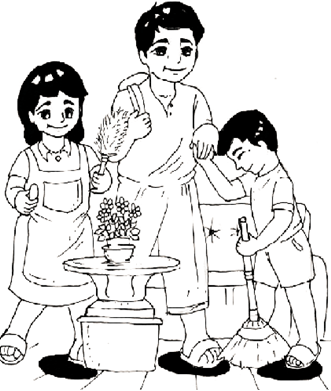 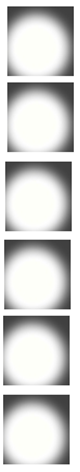 Tungkulin ko Bilang Kasapi ng PamilyaModyul 15Nilalayon ng modyul na ito na mahubog angkakayahan sa pakikipagtalastasan, maitanim saisipan ang tamang pagbasa at pagsulat ng mgapangungusap gamit ang wastong bantas at mgasalitang naglalarawan na tumutukoy sa katangianng tao, bagay, hayop, at pook.Kaalaman sa Pagbigkas at Wika,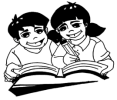 Pagyamanin!Tandaan!Pang-uri ang tawag sa mga salitang naglalarawan sa tao, hayop, bagay at lugar. Ito ay nagsasaad ng katangian, kulay, hugis, bilang o sukat.Gawain 1Isulat ang pang-uri sa bawat pangungusap.Gawin ito sa kuwaderno._____ 1. Ang mga bata ay masayang naglalarosa palaruan._____ 2. Malaki ang alaga niyang kabayo._____ 3. Lima kaming magkakapatid._____ 4. Ang hapag-kainan nina Ted ay bilog._____ 5. Malamig ang klima sa Bagiuo.Gawain 2Tukuyin ang pang-uri sa bawat pangungusap.Isulat kung  ito ay nagsasaad ng katangian, kulay,hugis, bilang o sukat. Gawin ito sa kuwaderno.1.  Makitid ang tulay na kanilang dinadaanan.2.  May pasalubong na limang bayabas si kuya     kay bunso.3.  Masipag ang magkakapatid sa mga gawaing     bahay.4.  Maputi na ang buhok ng aking lola.5.  Ang nabili niyang mangga ay berdeng-berde     pa.Hiwaga ng Panitikan,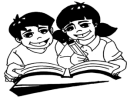 Tuklasin!Ang KahonAkda ni Rianne P. Tiñana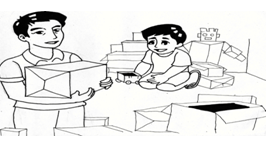 Kargador sa piyer ang masipag na tatay ni Kibalon kaya’t lumaki siyang napaliligiran ng iba’t ibang kahon na iniipon ng kaniyang tatay para ipagbili. Ang mga malalaki at maliliit na kahong ito ang naging laruan niya sa kaniyang paglaki sa bahay nilang parang kasing laki din ng  kahon. Ngunit hindi nawalan ng pag-asa ang tatay niya. Buo sa loob nitong iahon sa hirap ang kanilang pamilya, nagsikap itong makapunta sa malayong bansa upang maghanapbuhay.Nakarating sa malayong bansa na may malalaki at maliliit na hayop si Mang Karling. Parang himala, nakalasap si Kibalon ng kaginhawahan nang makapagtrabaho sa malayong bansa ang kaniyang tatay. Ang mga kahong walang laman na dati niyang laruan ay napalitan ng iba’t ibang kamangha-manghang kahon na padala ng tatay niya. Mahal na mahal at labis na ipinagmamalaki ni Kibalon ang kaniyang tatay. Nagsikap siya upang masuklian ang paghihirap na tinitiis nito para magkaroon lamang sila ng maginhawang buhay.Pagbasa at Pagsulat,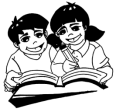 Paunlarin!Basahin ang mga pangungusap.1. Masipag si Mang Karling.2. Ang kalabaw ay may maitim na balat.3. Ang kahon ay parisukat.4. Maraming bulaklak sa hardin.5. Malawak ang kanilang palayanTandaan!Basahin nang wasto at may kahusayanang mga pangungusap.Gawain 3Basahin ang mga pangungusap. Tukuyin ang salitang naglalarawan. Tukuyin kung ang inilalarawan nito ay kulay, hugis, sukat o bilang.1.  	Matataas ang mga puno sa parke.2.  	Malakas ang tawanan ng tatlong bata habang sila ay naghahabulan.3.  	Mahaba ang ahas na nakita sa kanilangharapan.4.  	Ang kanyang kuko ay hugis biluhaba.5.  	Si Nenita ay may morenang balatGawain 4Ang Barangay BrionesAkda ni Rianne P. TiñanaAng Barangay Briones ay isang tahimik na lugar. Masayahin ang mga tao dito. May alaga silang mga hayop, may malalaki, maliliit, at malulusog. Sa pagsapit ng kanilang masayang kapistahan, maraming mga tao ang pumupunta sa barangay na ito. Kumukuha sila ng mga mahahabang kawayan at kinakayas ito. Nilalagyan nila ang mga ito ng mga palamuti at banderitas.Tandaan!May mga pamantayan o mekaniks sa pagsipi o pagsulat ng mga pangungusap katulad ng wastong gamit ng malaking letra, espasyo ng mga salita, at wastong bantas.Gawain 5Sipiin ang mga pangungusap sa kuwaderno nang may wastong gamit ng malaking letra, espasyo ng mga salita, at wastong bantas.1.  	May dalang sampung mangga si KuyaRamon.2.  	Ang aming upuan ay pabilog.3.  	Si Ate Lisa ay may kayumangging balat.4.  	Sa aming bayan sa Lucban ipinagdiriwang ang masaya at makulay na kapistahan ng Pahiyas.5.  Mahaba ang kanyang itim na buhok.Gawain 6Tingnan ang bawat larawan. Sumulat ngpayak  na pangungusap gamit ang pang-uri nanaglalarawan sa kulay, hugis, sukat, at bilang.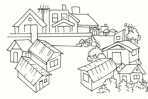 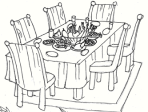                                       2.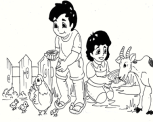 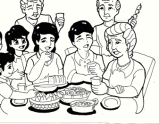 3.                                             4. Pangangalaga sa Kapaligiran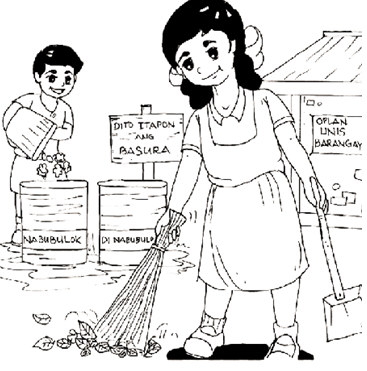 Modyul 16Nilalayon ng modyul na ito na mahubog ang kakayahan sa pakikipagtalastasan, maitanim sa isipan ang tamang pagsulat at pagbasa gamit ang wastong bantas at ng mga salitang naglalarawan na naghahambing sa katangian ng tao, bagay, hayop, at pook.Kaalaman sa Pagbigkas at Wika,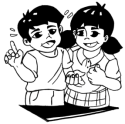 Pagyamanin!Basahin ang kuwento. Ating Kapaligiran, Mahalin at Pagyamanin!Akda ni Rianne Pesigan-TiñanaPinakamarami ang tanim sa bakuran ni Aling Rosalie sa kanilang magkakapitbahay sapagkat masipag siyang magtanim. Pinakamarami ang mga halamang namumulaklak.Madaming prutas at gulay ngunit mas madami ang  malalaking halamang hindi namumulaklak. May mga puno ng abokado, santol, mahogany at pinakakaunti ang punong mangga. Ang kanyang maghapon ay inilalaan niya sa pag-aalaga sa mga tanim sapagkat alam niyang nakabubuti ito sa kapaligiran. Nagdudulot ng  mas sariwang hangin ang maraming puno kaysa sa iyongkakaunti lamang. Isa pang magandang dulot ng kanyang mga tanim ay ang dagdag na kita kapag naipagbibil niya ang mga halamang namumulaklak. Maging ang alaga niyang aso ay kasama niya sa pag-alaaga ng kanyang mga tanim.Tandaan!Ang mga pang-uri ay ginagamit sa paghahambing. Gumagamit ng katagang mas kapag naghahambing sa dalawang (2)pangngalan. Gumagamit ng katagang pinaka kapag may tatlo o higit pang inihahambing na pangngalan. Walang mga katagang mas o pinaka sa pang-uri kapag iisa lamang ang inilalarawang pangngalan.Gawain 1Basahin ang mga pangungusap. Isulat angginamit na salitang naglalarawan sa sagutangpapel.1.  	Mas matangkad si Kuya Rico kaysa kay AteRizza.2.  	Mas malaki ang dala kong bag kaysa sa iyo.3.  	Malaki ang alagang  pusa ni Carlota.4.  	Masaya sa Lucban, Quezon kapag Pahiyas.5.  	Pinakamalapad ang dalang patpat ni Francis sa kanilang magkakaibigan.Gawain 2Tukuyin ang salitang naglalarawan at angsalitang inilalarawan nito. Isulat sa sagutang papel.1.  	Tahimik sa aming nayon kaya doon ko gustongmagbakasyon.2.  	Pinakamahaba ang buhok ni Cora sa kanilangtatlo.3.  	Mas malutong ang bayabas na berde kaysa sadilaw.4.  	Mas marami ang alaga niyang ibon kaysa saaso.5.  	Pinakamasaya ang ikapitong kaarawan niLorna sa lahat ng kayang kaarawan. Hiwaga ng Panitikan,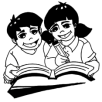 Tuklasin!Basahin ang diyalogo.Ang MagkaibiganAkda ni Rianne P. Tiñana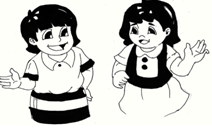 Isang araw, habang naglalakad ang magkaibigang Minda at Karen, nagpalitan sila ngilang impormasyon tungkol sa ilang bagay, lugar,hayop, at taong nakilala, napuntahan, at nakitanila.Minda:  	Karen, alam mo ba, maganda pala angtanawin sa Lucban, Quezon.Karen:  	Pinakamataas naman sa lahat ngbundok sa Pilipinas ang Bundok Apo.Minda: 	Tama!Karen:  	Mabilis tumakbo ang kuneho, subalitmas mabilis ang tigre.Minda:    Tama ka nga!Karen:  	Pinakamasipag si Lorna sa kanilanglimang magkakapatid.Minda:    Talaga palang totoo ang sinasabi nilatungkol kay Lorna.Karen:  	Ano naman ang gusto mong kainin?Minda:    Gusto ko ng bibingka, pero mas masarapang puto bumbong. Ikaw ba?Karen:  	Pinakagusto ko sa lahat ng pagkain angdinuguan na may puto.Minda:    Masarap nga yun!Karen:     Halika na at umuwi na tayo. Bakahanapin na tayo ng mga magulangnatin.Minda:    Oo nga, sige halika na.Basahin nang may wastong paghinto, malakasat may kahusayan ang mga pangungusap.1.  	Maganda ang tanawin sa Lucban, Quezon.2.  	Mas mabilis tumakbo ang tigre kaysa sa kuneho.3.  	Pinakamasipag si Lorna sa kanilang limangmagkakapatid.4.  	Malamig ang tubig na nakukuha sa balon.5.  	Mas malaki ang batong nakita ni Carlito kaysakay Carlita.Tandaan!Basahin nang may wastong paghinto, malakas, at may kahusayan ang mga pangungusap. Isinusulat ang unang letra nito na nagsisimula sa malaki at may tuldok pagkatapos ng pangungusap.Pagbasa at Pagsulat,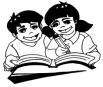 Paunlarin!Gawain 3Tingnan ang bawat larawan. Sumulat ng payak na pangungusap gamit ang tamang pang-uri para sa iisa, dalawa, at tatlo o mas marami pang pangngalan.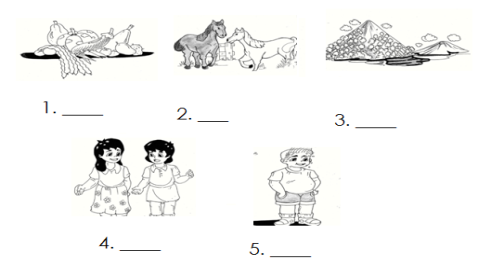 Gawain 4Sumulat ng payak na pangungusap gamit ngtamang pang-uri  para sa mga larawan.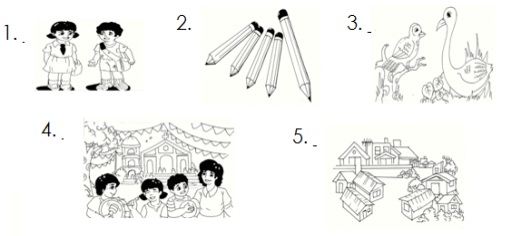 Modyul 17Pagkakabuklod ng Pamilya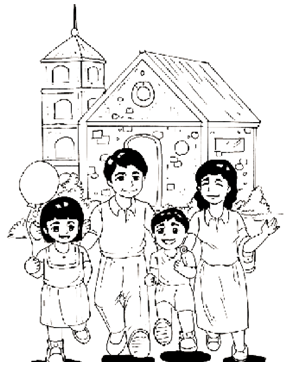 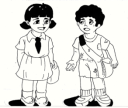 Nilalayon ng modyul na ito na mahubog angkakayahan ng mag-aaral sa pakikipagtalastasan;mapaunlad ang kanilang  kasanayan sa pag-unawa sa binasa sa pamamagitan ng pagbibigay ng hinuha sa posibleng katapusan ng binasa, pagsagot sa literal at mas mataas na antas ng pagtatanong; at mapagyaman ang kanilang kaalaman sa gramatika upang magamit ang mga ito sa pagbuo at pagsulat ng sariling teksto, talata, o kuwento.  Kaalaman sa Pagbigkas at Wika,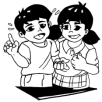   Pagyamanin!  Ilarawan ang nasa loob ng kahon.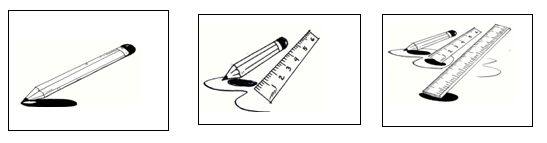 Basahin ang mga pangungusap.1.  Ang lapis ay mahaba.2.  Mas mahaba ang ruler kaysa lapis.3.  Pinakamahaba ang meter stick sa tatlo.Tandaan!May kaantasan ang pang-uri.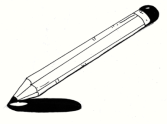 Lantay – naglalarawan ng isang pangngalan o panghalip na walang pinaghahambingan.Ang lapis ay mahaba.Pahambing – naghahambing sa dalawang pangngalan o panghalip. Ginagamit ang mas at kaysa bilang pananda.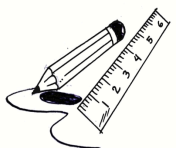 Mas mahaba ang ruler kaysa lapis.Pasukdol – katangiang namumukod o nangingibabaw sa lahat ng pinaghahambingan.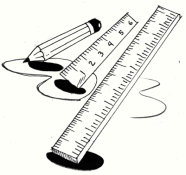 Ginagamit ang pinaka bilang pananda.Pinakamahaba angmeter stick sa tatloGawain 1Tukuyin ang tamang kaantasan  ng pang-uri sa loob ng panaklong.(Mataas, Mas mataas, Pinakamataas ) ang puno ng Narra.Ang pilandok ang (maliit, mas maliit, pinakamaliit ) na usa sa daigdig.(Makitid, Mas makitid, Pinakamakitid ) na anyong tubig ang kipot.Ang burol ay (mababa, mas mababa, pinakamababa) kaysa bundok.Ang Luzon ang (malaki, mas malaki, pinakamalaki ) sa mga pulo sa Pilipinas.Gawain 2Tingnan ang mga larawan. Sumulat ngpangungusap gamit ang wasto at angkop nakaantasan ng pang-uri sa sagutang papel.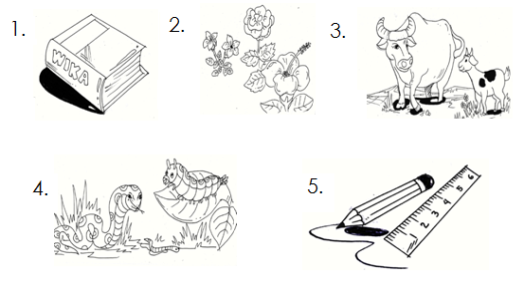 Hiwaga ng Panitikan,Tuklasin!Pag-aralan at unawain ang talasalitaan.balikbayan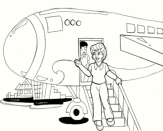 Si Tita Marta ay isang balikbayan. Bumalik  na siya sa Pilipinas mula sa ibang bansa.tinuto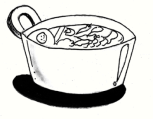 Masarap na ulam ang tinuto. Ito ay ginataang dahon ng gabi na may halong tuyo, karne o sardinas. Laingang tawag ng iba dito.pansit habhab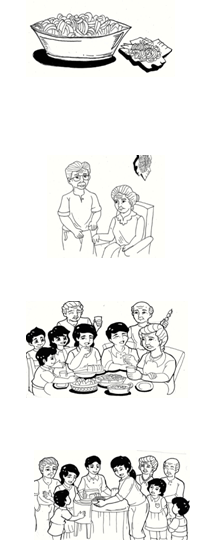 Pagkaing sikat ang pansit habhab sa Lucban. Isa itong uri ng pansit na nakalagay sa dahon ng saging at hinahabhab kapag kinakain ito.senior citizenAng isang tao ay kabilang na sa pangkat ng senior citizen pagsapit sa edad na 60 taong gulang.nagsasalo-saloNagsasalo-salo ang mga bisita sahanda ni Tita Marta. Sama-samasilang kumain at nagkuwentuhan.nag-aabyadSi Tuding ang nag-aabyad samga bisita. Inaasikaso niya angmga ito nang maayos.Basahin mo ang kuwento nang tuloy-tuloy, maytamang damdamin, ekspresyon, paghahati ng mgasalita, at tamang paghinto.Ang BalikbayanAkda ni Grace Urbien-Salvatus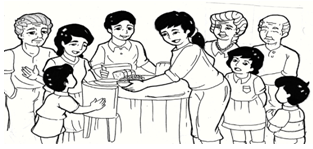 “Maligayang pagbabalik at maligayang kaarawan, Tita Marta!”malakas na bati ni Tuding kasama ang mag-anak na Lerum sa kanilang Tita Marta na isang balikbayan mula sa Amerika. Ilang taon na rin siyang hindi nakakauwi sa Quezon kaya nais nilang bigyan ito ng kasiyahan sa kaniyang maikling pagbabakasyon. Inimbitahan na ni Tuding ang mga kaklase ng kaniyang Tita kahapon.  May nakahanda na ring pagkain. May pansit, ispageti, suman, sinigang na hipon, tinuto at pritong isda.Kinabukasan ay maagap pa rin silang gumising. Namasyal si Tita Marta kasama ang mag-anak na Lerum sa Kamay ni Hesus. Namangha si Tita Marta sa ganda ng lugar. May mga estatwa ng ibat-ibang hayop sa may Arko ni Noah. May giraffe, tigre, elepante, tupa, usa at iba pang mga hayop. Kapansin-pansin ang mga makukulay na bulaklak sa hardin - may pula, lila, dilaw, kahel at rosas. Kailangan din nilang akyatin ang 292 hagdanan paakyat sa bundok bago marating ang malaking imahe ni Hesus sa kataasan nito. May mga bahagi sa daanan na makikita ang ibat-ibang Estasiyon ng Krus. “Ito ang pinakamagandanglugar na napasyalan ko dito sa Quezon”, wika ni Tita Marta kay Tuding.Pagkatapos ng kanilang pamamasyal ay pumunta sila sa Kamayan sa Palaisdaan upang mananghalian. Doon sila kumain sa maliit na kubong nakalutang sa isang palaisdaan. Nag- order sila ng inihaw na pusit, inihaw na tilapiya, sinigang na hipon, lechon kawali at pansit habhab na isang sikat na pagkain sa Lucban. “Hindi ko makakalimutan ang bakasyon kong ito. Salamat sa inyong lahat!” wika nito sa kaniyang mga kamag-anak.Kaalaman sa Literatura,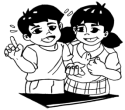 Pagyamanin!Pag-aralan ang nilalaman ng graphicorganizer.Tandaan!Ang isang kuwento ay may elemento.1.  	Ang mga tauhan ng kuwento ay ang mga taong nagsasalita, kumikilos, at gumaganap.2. 	Ang tagpuan ng kuwento ay nagsasaad kung saan nangyari ang kuwento.3.    Ang mga pangyayari sa kuwento ay nagsasaad ng mga naganap sa kuwento.Pagbasa at Pagsulat,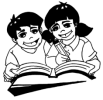 Paunlarin!Tandaan!Nakabubuo ng isang kuwento sa pamamagitan ng paggamit ng sariling karanasan gamit ang elemento ng kuwento. Isinusulat at binabasa ang kuwento gamit ang wastong paraan ng pagbasa atpamantayan sa pagsulat.Modyul 18Magsulatan Tayo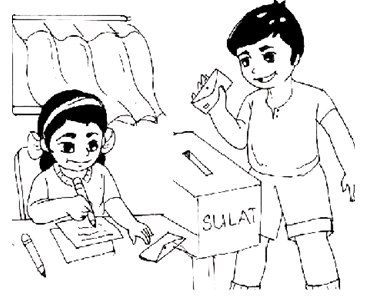 Nilalayon ng modyul na ito na malinang ang kakayahan ng mag-aaral sa pakikipagtalastasan, sa pag-unawa sa binasang teksto na naipakikita sa pamamagitan ng pagtalakay, pagbibigay ng kuro-kuro o opinyon at pagguhit. Nilalayon din ng modyul na ito na malinang ang kanilang kaalaman sa pagtukoy sa mga salitang pang-ukol at paggamit ng mga ito sa sariling pangungusap o pagbuo ng isang tugma gayundin ay higit na mapaunlad ang kanilang kakayahan  sa pagsulat at pagbasa ng mga salitang may diptonggo.Kaalaman sa Pagbigkas at Wika,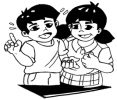 Pagyamanin!  Tandaan!Pang-ukol ang tawag sa  mga salitang nag-uugnay sa pangngalan o panghalip sa iba pang salita sa pangungusap.Ang mga halimbawa ng pang-ukol ay: sa, ng, ni, nina, kay, kina.   Gawain 1Sipiin ang pang-ukol na ginamit sa bawatpangungusap.1.  	Napakinggan mo ba ang ibinalita ni Lisa?2.  	Nanalo ang pangkat nina Alberto at Carlo.3.  	Pupunta kay Ana ang mga magsasanay sapagsayaw.4.  	Dumalo ang mga bata sa piyestahan.5.  	Sumang-ayon kina Kim at Ada ang mgakaibigan nila.Ang SulatAkda nina Babylen Arit –Sonerat Rejulios M. Villenes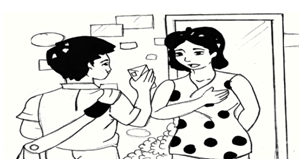 “Tao po! Tao po!” ang malakas na tawag ng kartero. “Ano po iyon?” ang tugon ni Aling Diday na ina ni Bona.  “Meron pong sulat mula sa probinsya,” ang sabi ng kartero. “Maraming salamat po,” ang magalang na sabi ni Aling Diday. “Naku! Ang liham ay para kay Bona.” “Bona, anak! May sulat ka mula sa pinsang mong si Hilda.” Tawag ni Aling Diday kay Bona. Hangos na pumunta sa sala si Bona kung saannaroroon ang kaniyang ina. Puno ng  katuwaang binuksan ni Bona ang sulat. Narito ang nilalamanng liham.Narito ang nilalaman ng liham.Nobyembre 20, 2013Minamahal na Bona,Kumusta ka? Natutuwa akong ibalita sa iyo ang masasayang pangyayari noong nakaraang piyesta dito sa aming baranggay. Napakasaya ng pagdiriwang ng piyesta dito. Nagkaroon ng iba’t ibang paligsahan ukol sa mga produkto at mga gawain na tampok sa aming lugar. Nagdaos din ng karera ng kalabaw at paghuli ng bulaw.  Matagal naitong  isinasagawa tuwing magdaraos ng kapistahan ayon kay nanay. Meron ding mga kubol na gawa sa anahaw, palay at dayami. Napakamakulay din ng  buong paligid. Sa gabi bago ang mismong araw ng piyesta, punong-puno ng mga ilaw ang buong baranggay. Mayroon ding mga paligsahan sa pagtula at pag-awit tungkol sa kapistahan. Sayang at hindi kayo natuloy nina tiyo at tiya sa pagbalik dito. Naranasan mo sana ang aming pagdiriwang.Hanggang sa muli.	Nagmamahal,    HildaMaligayang ibinalita ni Bona sa kanyang mga magulang ang tungkol sa sulat ni Hilda.  “Sa susunod na taon, pupunta tayo sa kanila upang maranasan mo ang mga sinasabi ng pinsan mo sa kaniyang sulat,” ang sabi ni Mang Rading na ama ni Bona. “ Yehey!, mararanasan ko na rin ang piyesta sa probinsya.” Tuwang-tuwang wika ni Bona.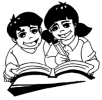 Pagbasa at Pagsulat,Paunlarin!Basahin ang mga salita.kalabaw  	bulaw   		nanayanahaw  	barangay  	palayaraw  		ilaw    		DidayBasahin pa ang sumusunod na pangungusap:1.  	Mabilis bang tumakbo ang mga bulaw?2.  	Tuwang-tuwa ang nanay sa karera ng kalabaw.3.  	Ang aking tatay ay umaani ng palay.4.  	Ang aming bahay ay yari sa uway at anahaw.5.  	Nabu lahaw ang buong barangay sa ingay ngmga taong sumisigaw.Tandaan!Binabasa ang mga salita ayon sa pabaybay na bigkas nito. Binabasa din natin ang bawat salita na may diin sa tamang pantig. Binabasa ang bawat pangungusap na may tamang diin at intonasyon ayon sa bantas nito.Tandaan!Isinusulat ang mga salita at pangungusap na may wastong baybay, espasyo at bantas. Ginagamit din ang malaking titik sa simula ng bawat pangungusap.PamagatPuno ng BuhayTauhanCarlos, Mang Herman, Aling Marina, Lolo Mario, Lola AnselmaTagpuanQuezonPangyayariIsang bakasyon, umuwi ang pamilya Reyes sa Quezon.Maraming puno ng niyog sa daan.Sinabi ni Mang Herman kay Carlos na ang niyog ay puno ng buhay. Naghanda si Lola Anselma ng pagkaing mula sa produkto ng niyog. Ang bahay at mga gamit nina Lolo Mario at Lola Anselma ay gawa rin sa niyog.  Ipinasyal ni Lolo Mario si Carlos sa kaniyang niyugan.Salitang may kambal katinigLarawanKahuluganPangu-ngusapPlantsa 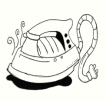 Kagamitan sa bahay, umiinit kapag isinaksak sa kuryente, pampaalis ng gusot ng damit Maayos ang aking damit dahil gumamit si nanay ng plantsa ginawa na ginagawa pa gagawin pa lamang kumain kumakain kakain nanood nanonood manonood umalis umaalis aalis ginawa na ginagawa pa gagawin pa lamang NagwalisNagwawalisMagwawalisUmawitumaawitginawa na ginagawa pa gagawin pa lamang umalisumaalisaalisnaglaromaglalarosumasayawsasayawtumulatutulakumainkumakain